St Richard’s Hospice Patient Referral From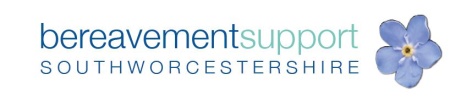 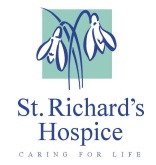 Wildwood Drive, Worcester, WR5 2QT        Tel 01905 763963    Referral Email :  srhgateway.referrals@nhs.netPLEASE COMPLETE BOTH SIDES- ALL REFERRALS WILL BE ASSESSED BY THE GATEWAY TEAM*Denotes a mandatory fieldSt Richard’s Hospice Patient Referral FromWildwood Drive, Worcester, WR5 2QT    Tel 01905 763963Referral Email  srhgateway.referrals@nhs.net Further referral forms available via our website at  : https://www.strichards.org.uk/education/referrals/how-to-make-a-referral/SECTION 1: REFERRER DETAILSSECTION 1: REFERRER DETAILSName: (Please print)*…………………………………………………  Designation:* ……………………………Tel no:*…………………………………. ……… Mobile no :…………………………………… Email*: …………………………………………….Name: (Please print)*…………………………………………………  Designation:* ……………………………Tel no:*…………………………………. ……… Mobile no :…………………………………… Email*: …………………………………………….SECTION 2:PATIENT  / CLIENT DETAILSSECTION 2:PATIENT  / CLIENT DETAILSSurname:*First name:*Known as:D.O.B:*Marital status:Address:*Postcode:*Tel No:*Mobile No:NHS Number:*Occupation:Religion:Ethnic Group:Next of Kin:*Relationship:*Parental responsibility if BSSW client under 18          *  Yes / NoAddress:Postcode:Tel no:Mobile no:Surname:*First name:*Known as:D.O.B:*Marital status:Address:*Postcode:*Tel No:*Mobile No:NHS Number:*Occupation:Religion:Ethnic Group:CONSENTPatient consent to referral:*    Yes / NoPatient has mental capacity:*  Yes / NoRelative consent to referral:*   Yes / NoWithout  consent the referral cannot be acceptedSECTION 3: PROFESSIONAL DETAILSSECTION 3: PROFESSIONAL DETAILSGP detailsName:*Address:*Telephone number:*GP Email address:*Other professionals involvedMental Health services:District Nurse Team contact Number:Consultant name and telephone number:Social Worker name and telephone number:SECTION 4:REASON FOR REFERRALSECTION 4:REASON FOR REFERRALSECTION 4- MEDICAL DETAILSReason for referral :-Community Support:       End of life care [  ]       Emotional  / Psychological support /Carer support  [  ]       Symptom management  [  ] Please list symptoms below1.2.3.4.5.Living well Centre [  ]Inpatient unit admission:       End of Life Care [  ]      Pain  / Symptom support [  ]Bereavement Support South Worcestershire: [  ]ADULTS: BEREAVED WITHIN PAST 3 YRS. CHILDREN: BEREAVEMENT CAN BE ANY LENGTH OF TIME. MUST HAVE A SOUTH WORCESTERSHIRE GP      Name of deceased      Date of Death      Relationship to person referred      Nature of death : expected /unexpected/sudden      Permission to leave messages on the phone Y/NOutpatient clinicsEnd stage renal failure [  ]Cardiac [  ]Non-malignant Respiratory [  ]Parkinsons [  ]Reason for referral :-Community Support:       End of life care [  ]       Emotional  / Psychological support /Carer support  [  ]       Symptom management  [  ] Please list symptoms below1.2.3.4.5.Living well Centre [  ]Inpatient unit admission:       End of Life Care [  ]      Pain  / Symptom support [  ]Bereavement Support South Worcestershire: [  ]ADULTS: BEREAVED WITHIN PAST 3 YRS. CHILDREN: BEREAVEMENT CAN BE ANY LENGTH OF TIME. MUST HAVE A SOUTH WORCESTERSHIRE GP      Name of deceased      Date of Death      Relationship to person referred      Nature of death : expected /unexpected/sudden      Permission to leave messages on the phone Y/NOutpatient clinicsEnd stage renal failure [  ]Cardiac [  ]Non-malignant Respiratory [  ]Parkinsons [  ]Diagnosis :Date of Diagnosis:Patient and family insight:Previous medical history:Preferred place of care:Home  / Hospice / Hospital  / Not known Preferred place of death:Home  / Hospice / Hospital  / Not known ReSPECT DOCUMENTATION Yes/ NoCPR Recommended:  Yes / NoJIC medication prescribed  Yes / NoSECTION 5- CURRENT PROBLEMS / PRESENTING ISSUESSECTION 5- CURRENT PROBLEMS / PRESENTING ISSUESSECTION 5- CURRENT PROBLEMS / PRESENTING ISSUESCurrent problems and aims for referral:Current problems and aims for referral:Current problems and aims for referral:Please attach the following documents  to support this referral if available. NOT FOR BSSW REFERRALSPlease attach the following documents  to support this referral if available. NOT FOR BSSW REFERRALSPlease attach the following documents  to support this referral if available. NOT FOR BSSW REFERRALSGP summary  Y/N Y/NMedication listY/NY/NClinic letters from outside of Worcestershire area for past 6 monthsY/NY/N